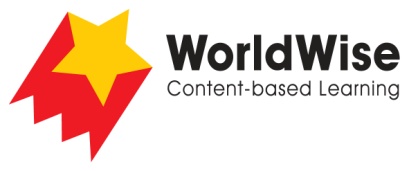 Levels T–V – Investigations							WetlandsPart 5 – Communicate and share ideas
Look over all the information that you have gathered in your investigation. What are the most important ideas about wetland environments?  
Make a chart showing the most important ideas.
Once completed, make sure you save this file.Wetland 1Wetland 2Wetland 3 Name of wetlandWhat important functions does this wetland perform?What significant wildlife is found in this wetland environment?How do these living things depend on each other in this environment?How has human activity impacted severely on the health of this wetland and its wildlife?What are the natural dangers to plants and animals in these environments?Why should we save these wetlands?